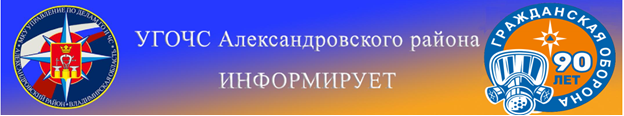 ПАМЯТКА. Как действовать при пожаре.При пожаре не открывайте окна, так как с поступлением кислорода огонь вспыхнет сильнее;уведите из опасной зоны детей и престарелых;вызовите пожарных по телефону:  01,112 ;выключите электричество, перекройте газ;залейте очаг пожара водой;передвигайтесь в задымленном помещении ползком или пригнувшись, закрыв нос и рот мокрой тряпкой;в случае возгорания жира на сковороде накройте ее большой тарелкой, но не тряпкой;при возгорании одежды на человеке немедленно повалите горящего, облейте его водой или накройте ковриком, курткой или пальто;при пожаре в здании не пытайтесь использовать для эвакуации лифт, который может остановиться в любой момент;при невозможности самостоятельной эвакуации обозначьте свое местоположение, свесив из окна белую простыню;если к спасению один путь - окно, бросьте вниз матрасы, подушки, ковры, сократите высоту прыжка, используя привязанные к батареям шторы (простыни).Нужно помнить о том, что пожар легче предупредить, чем прилагать героические усилия для его тушения.
 Напоминаем номер телефона экстренной службы:     112      8 (49244) 2-34-12